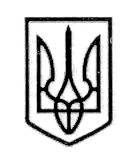                        УКРАЇНА                                                      СТОРОЖИНЕЦЬКА МІСЬКА РАДА                                    ЧЕРНІВЕЦЬКОГО РАЙОНУ           ПРОЄКТ      ЧЕРНІВЕЦЬКОЇ ОБЛАСТІХXIV позачергова сесія VІIІ скликанняР  І  Ш  Е  Н  Н  Я     №    -    24/202208 грудня 2022 року                                                                                                м. СторожинецьПро внесення змін до штатних розписівзакладів освіти Сторожинецької міської радиЧернівецького району Чернівецької областіКеруючись Законами України «Про місцеве самоврядування в Україні», «Про освіту»,  «Про повну загальну середню освіту», Постановою  Кабінету Міністрів України від 15 вересня 2021 року № 957 «Про затвердження Порядку організації інклюзивного навчання у закладах загальної середньої освіти», наказом Міністерства освіти і науки України від 06 грудня 2010 року №1205 «Про затвердження Типових штатних нормативів закладів загальної середньої освіти» (зі змінами),  враховуючи звернення директора Комарівського закладу дошкільної освіти «Колосок» Л.ГРИНЧУК від 27.10.2022, директора Панківського НВК Т.КРАСОВСЬКОЇ, директора Бобовецького НВК Я.ЦУРКАН  від 07.11.2022 (додаються),міська рада вирішила:З  01.01.2023 р. внести зміни до штатних розписів закладів освіти Сторожинецької міської ради Чернівецького району Чернівецької області, а саме: 1.1. Ввести в штатний розпис Комарівського закладу дошкільної освіти «Колосок» Сторожинецької міської ради Чернівецького району Чернівецької області 1 штатну одиницю асистента вихователя інклюзивного навчання.1.2. Ввести в штатний розпис Бобовецького НВК Сторожинецької міської ради Чернівецького району Чернівецької області 1 штатну одиницю асистента вчителя інклюзивного навчання.1.3. Ввести в штатний розпис Панківського НВК Сторожинецької міської ради Чернівецького району Чернівецької області 1 штатну одиницю асистента вчителя інклюзивного навчання. 3. Відділу документообігу та контролю (М.БАЛАНЮК) забезпечити оприлюднення рішення на офіційному веб-сайті Сторожинецької міської ради Чернівецького району Чернівецької області.                                                  продовження рішення XXIV позачергової сесії VIII скликання                                               Сторожинецької міської ради від 08.12.2022 року №    -  24  /224. Дане рішення набуває чинності з моменту оприлюднення.5. Організацію виконання даного рішення покласти на начальника Відділу освіти Сторожинецької міської ради Я. СТРІЛЕЦЬКОГО.                          6. Контроль за виконанням рішення покласти на першого заступника міського голови Ігоря БЕЛЕНЧУКА та постійну комісію з питань освіти та науки, культури, фізкультури і спорту (В. БОЖЕСКУЛ).   Сторожинецький міський голова                                    Ігор МАТЕЙЧУКВиконавець:Начальник Відділу освіти                                         Ярослав СТРІЛЕЦЬКИЙПогоджено:Перший заступник міського голови                          Ігор  БЕЛЕНЧУКНачальник юридичного відділу                                 Олексій КОЗЛОВНачальник відділу організаційноїта кадрової роботи                                                       Ольга ПАЛАДІЙНачальник відділу документообігу та контролю                                                                  Микола БАЛАНЮКГолова постійної комісії з питань освіти та науки, культури,фізкультури і спорту                                                    Владіслава БОЖЕСКУЛ    